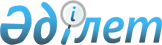 О внесении изменений и дополнений в постановление Правления Национального
Банка Республики Казахстан от 2 июня 2000 года № 262 "Об утверждении Инструкции о порядке размещения части средств банков во внутренние активы",
зарегистрированное в Министерстве юстиции Республики Казахстан под № 1189
					
			Утративший силу
			
			
		
					Постановление Правления Агентства Республики Казахстан по регулированию и надзору финансового рынка и финансовых организаций от 25 октября 2004 года № 302. Зарегистрировано Министерством юстиции Республики Казахстан от 23 ноября 2004 года № 3221. Утратило силу постановлением Правления Национального Банка Республики Казахстан от 24 апреля 2012 года № 172

      Сноска. Утратило силу постановлением Правления Национального Банка РК от 24.04.2012 № 172 (вводится в действие по истечении десяти календарных дней после дня его первого официального опубликования).      В целях совершенствования нормативных правовых актов, регулирующих деятельность банков второго уровня, Правление Агентства Республики Казахстан по регулированию и надзору финансового рынка и финансовых организаций (далее - Агентство)  ПОСТАНОВЛЯЕТ : 

      1. Внести в  постановление  Правления Национального Банка Республики Казахстан от 2 июня 2000 года N 262 "Об утверждении Инструкции о порядке размещения части средств банков во внутренние активы" (зарегистрированное в Реестре государственной регистрации нормативных правовых актов Республики Казахстан под N 1189, опубликованное 17-30 июля 2000 года в изданиях Национального Банка Республики Казахстан "Казакстан Улттык Банкінін Хабаршысы" и "Вестник Национального Банка Казахстана" N 15 (186), с изменениями, внесенными  постановлением  Правления Национального Банка Республики Казахстан от 9 октября 2000 года N 377, зарегистрированным в Реестре государственной регистрации нормативных правовых актов Республики Казахстан под N 1302) следующие изменения и дополнения: 

      в названии и пунктах 1-3 слова "о порядке размещения" заменить словами "по размещению"; 

      в Инструкции о порядке размещения части средств банков во внутренние активы, утвержденной указанным постановлением: 

      в названии и приложениях 1, 2 слова "о порядке размещения" заменить словами "по размещению"; 

      преамбулу изложить в следующей редакции: 

      "Настоящая Инструкция разработана в соответствии с Законами Республики Казахстан " О банках и  банковской деятельности в Республике Казахстан", " О государственном  регулировании и надзоре финансового рынка и финансовых организаций" в целях регулирования деятельности банков второго уровня, направленных на минимизацию рисков от проводимых банками операций, и детализирует условия размещения банками второго уровня, за исключением банков, учредителем которых является Правительство Республики Казахстан, собственных и привлеченных средств во внутренние активы.";  

      в пункте 1: 

      слова "оплаченного уставного капитала, субординированного" заменить словами "среднемесячной величины уставного капитала, среднемесячной величины субординированного"; 

      в пункте 2: 

      в абзаце первом и далее по тексту слова "депозиты" и "кредиты" заменить словами "вклады" и "займы";  

      дополнить пунктом 3-1 следующего содержания: 

      "3-1. Среднемесячные величины уставного капитала и субординированного долга банка рассчитываются как отношение суммы уставного капитала и субординированного долга по состоянию за каждый рабочий день отчетного периода к количеству рабочих дней соответствующего отчетного периода.";   

      в пункте 4: 

      слова "в Национальный Банк необходимые сведения не позднее 10 числа" заменить словами "в уполномоченный орган, осуществляющий регулирование и надзор финансового рынка и финансовых организаций, необходимые сведения не позднее 18.00 часов времени города Астаны пятого рабочего дня"; 

      знак "N" исключить; 

      в правом верхнем углу приложений 1 и 2 знак "N", слова ", утвержденной постановлением Правления Национального Банка Республики Казахстан от 2 июня 2000 г. N 262" исключить; 

      в приложении 1: 

      в Расчете среднемесячной величины внутренних активов и коэффициента размещения части средств во внутренние активы на "__"________ 200_года: 

      строку 1.1.1. изложить в следующей редакции:  

      "1.1.1. требования к Национальному Банку Республики Казахстан (в том числе наличные деньги)"; 

      строку 1.1.3. изложить в следующей редакции: 

      "1.1.3. требования к Правительству и местным исполнительным органам Республики Казахстан"; 

      строку 1.1.5. исключить; 

      строку 1.2.3. изложить в следующей редакции: 

      "Правительству и местным исполнительным органам Республики Казахстан"; 

      строку 1.3.1. изложить в следующей редакции:  

      "1.3.1. Национального Банка Республики Казахстан"; 

      строку 1.3.3. изложить в следующей редакции: 

      "Правительства и местных исполнительных органов Республики Казахстан"; 

      строку 1.4.1. изложить в следующей редакции:  

      "1.4.1. Национального Банка Республики Казахстан"; 

      строку 1.4.3. изложить в следующей редакции: 

      "Правительства и местных исполнительных органов Республики Казахстан"; 

      слова "Величина фактически оплаченного уставного капитала" заменить словами "Среднемесячная величина уставного капитала"; 

      в приложении 2: 

      в Расчете среднемесячной величины внутренних обязательств на "__"________ 200_года: 

      строку 2.1.3. изложить в следующей редакции: 

      "2.1.3. Правительства и местных исполнительных органов Республики Казахстан"; 

      дополнить строкой 2.1.6. следующего содержания: 

      "2.1.6. Национального Банка Республики Казахстан"; 

      строку 2.2.3. изложить в следующей редакции: 

      "2.2.3. Правительства и местных исполнительных органов Республики Казахстан"; 

      дополнить строкой 2.2.5. следующего содержания:  

      "2.2.5. Национального Банка Республики Казахстан"; 

      строку 2.5.3. изложить в следующей редакции: 

      "2.5.3. Правительства и местных исполнительных органов Республики Казахстан";  

      в строке 3. знак "*" исключить; 

      строку 3.3. изложить в следующей редакции: 

      "3.3. акции у Правительства Республики Казахстан";  

      в последней строке слова "субординированного долга и оплаченного" заменить словами "среднемесячной величины субординированного долга и среднемесячной величины"; 

      слова "* - в соответствующих ячейках графы 5 и 6 следует указать остатки за последний рабочий день отчетного месяца." исключить.  

      2. Настоящее постановление вводится в действие по истечении четырнадцати дней со дня его государственной регистрации в Министерстве юстиции Республики Казахстан.  

      3. Департаменту стратегии и анализа (Еденбаев Е.С.): 

      1) совместно с Юридическим департаментом (Байсынов М.Б.) принять меры к государственной регистрации в Министерстве юстиции Республики Казахстан настоящего постановления; 

      2) в десятидневный срок со дня государственной регистрации в Министерстве юстиции  Республики Казахстан довести настоящее постановление до сведения заинтересованных подразделений Агентства, Национального Банка Республики Казахстан, банков второго уровня и объединения юридических лиц "Ассоциация финансистов Казахстана". 

      4. Департаменту по обеспечению деятельности Агентства (Несипбаев Р.Р.) принять меры к публикации настоящего постановления в средствах массовой информации Республики Казахстан. 

      5. Контроль за исполнением настоящего постановления возложить на заместителя Председателя Агентства Бахмутову Е.Л.       Председатель 
					© 2012. РГП на ПХВ «Институт законодательства и правовой информации Республики Казахстан» Министерства юстиции Республики Казахстан
				